Диакон Михаил Андреевич КОЛОМИЙЦЕВ31 июля 1966 г.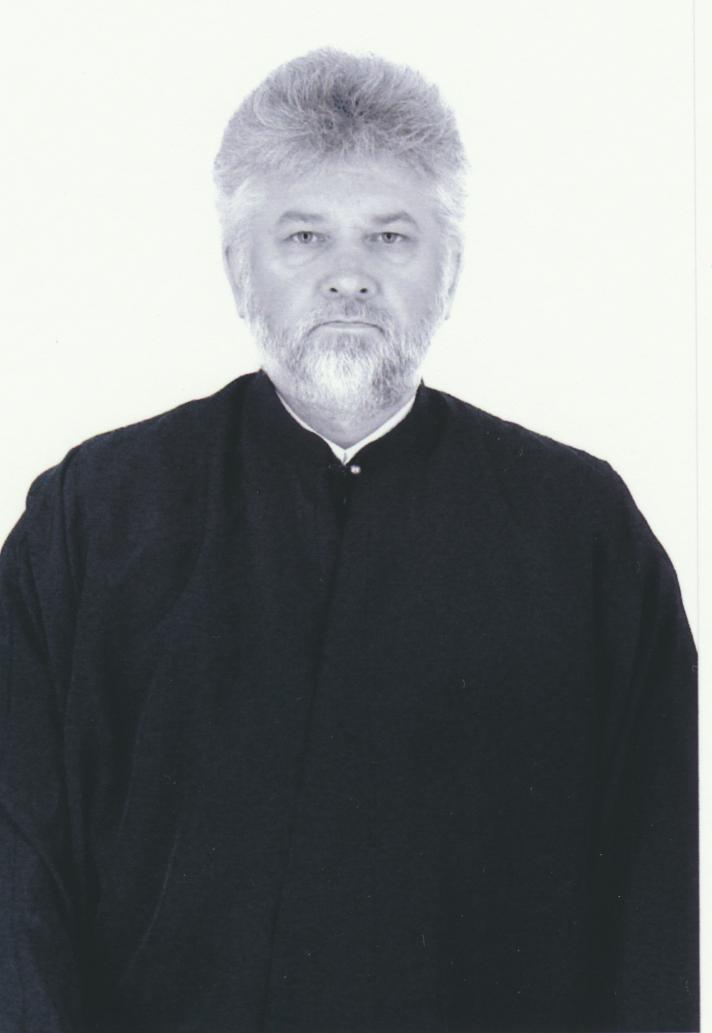 Прикомандированный клирик Храм св. вмч. Георгия Победоносца Патриаршее подворье на Поклонной Горе и приписной к нему храм-часовняарх. Михаила близ Кутузовской избыСветское образованиесреднее-специальное 1988 г – Электрик-монтажник КИПиАДуховное образованиестудент IV курса обучения  – МДС СЗОХиротонисан10 декабря 2014 г. в сан диаконаДень тезоименитства21 ноябряНаградыИерархические (богослужебные награды): не имеетЦерковные награды (Патриаршая грамота, ордена, медали):          2012 г. – юбилейная медаль РПЦ «в память 200-т-летия победы в Отечественной войне 1812 г».        2016 г.  – юбилейная медаль РПЦ «в память 1000-летия преставления равноапостольного великого князя         Владимира»        2016 г. – медаль РПЦ преподобного Сергия Радонежсого.